Classic Macaroni and CheeseIngredients: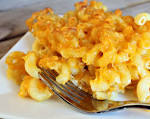 250 mL	macaroniSauce30 mL	margarine30 mL	flour250 mL	milk (80 mL milk powder & water)150 mL	grated cheddar cheese1 mL	pepper1 mL	paprika0.5 mL	saltOption: you can add other spices as you would like – to personal tasteMethod: Preheat oven to 400 F.  Grease casserole dish with cooking spray.In a large pot of boiling water, cook macaroni until al dente (“under tooth”; tender yet firm).  About 8-10 minutes.  Drain.Prepare all ingredients before making sauce.In a small pot over medium heat, melt margarine.Add flour and make a roux (paste).  Cook until white foamy bubbles appear (about 30 seconds).Gradually add milk, stirring constantly to avoid lumps.  If lumps develop press up against the sides of the pot.  Stir until thickened (= boils).Remove from heat.  Add cheese and stir until melted.  Add seasonings and stir.Combine pasta and sauce in casserole dish.Bake for 15 minutes.  Cover on, it will remain creamy.  Lid off, it will develop a crust.  Serve hot.